GATHERED FOR WORSHIPPRELUDE, OPENING PRAYER, WELCOME, & ANNOUNCEMENTSWORSHIP IN SONGSONG: “Open the Eyes of My Heart”Chorus: Open the eyes of my heart Lord; Open the eyes of my heart; I want to see You; I want to see YouVerse: To see You high and lifted up; Shining in the light of Your glory; Pour out Your power and love; As we sing holy holy holyBridge: Holy holy holy; Holy holy holy; Holy holy holy; I want to see YouSONG: “Seasons Change,” The Long Ryders”HYMN: “Morning Has Broken”Morning has broken like the first morning; blackbird has spoken like the first bird.Praise for the singing!  Praise for the morning!Praise for them, springing fresh from the Word!Mine is the sun-light!  Mine is the morningBorn of the one light Eden saw play!Praise with elation, praise every morning,God’s recreation of the new day!*PRAYER OF CONFESSION:  (Unison)Give us, dear God, eyes to see you in the ordinary, hearts to encounter you in our neighbors, minds to seek you amidst the stresses of life, and wills to find our joy in service to you.  We ask this in confession that we are often lost to our better selves - our selves with you - because of our many preoccupations, griefs, and distractions.  As we turn again to you come and find us.  Claim us and renew us in your Spirit.  Amen  *WORDS OF ASSURANCE AND THE PASSING OF PEACEHEARING THE WORD OF GODA THANK YOU VIDEO FROM COMETACHILDREN’S SERMONACTS 2:14a, 36-41 But Peter, standing with the eleven, raised his voice and addressed them: ‘Men of Judea and all who live in Jerusalem, let this be known to you, and listen to what I say. 36Therefore let the entire house of Israel know with certainty that God has made him both Lord and Messiah,* this Jesus whom you crucified.’37 Now when they heard this, they were cut to the heart and said to Peter and to the other apostles, ‘Brothers,* what should we do?’ 38Peter said to them, ‘Repent, and be baptized every one of you in the name of Jesus Christ so that your sins may be forgiven; and you will receive the gift of the Holy Spirit. 39For the promise is for you, for your children, and for all who are far away, everyone whom the Lord our God calls to him.’ 40And he testified with many other arguments and exhorted them, saying, ‘Save yourselves from this corrupt generation.’ 41So those who welcomed his message were baptized, and that day about three thousand persons were added.Luke 24:13-35 Now on that same day two of them were going to a village called Emmaus, about seven miles* from Jerusalem, 14and talking with each other about all these things that had happened. 15While they were talking and discussing, Jesus himself came near and went with them, 16but their eyes were kept from recognizing him. 17And he said to them, ‘What are you discussing with each other while you walk along?’ They stood still, looking sad.* 18Then one of them, whose name was Cleopas, answered him, ‘Are you the only stranger in Jerusalem who does not know the things that have taken place there in these days?’ 19He asked them, ‘What things?’ They replied, ‘The things about Jesus of Nazareth,* who was a prophet mighty in deed and word before God and all the people, 20and how our chief priests and leaders handed him over to be condemned to death and crucified him. 21But we had hoped that he was the one to redeem Israel.* Yes, and besides all this, it is now the third day since these things took place. 22Moreover, some women of our group astounded us. They were at the tomb early this morning, 23and when they did not find his body there, they came back and told us that they had indeed seen a vision of angels who said that he was alive. 24Some of those who were with us went to the tomb and found it just as the women had said; but they did not see him.’ 25Then he said to them, ‘Oh, how foolish you are, and how slow of heart to believe all that the prophets have declared! 26Was it not necessary that the Messiah* should suffer these things and then enter into his glory?’ 27Then beginning with Moses and all the prophets, he interpreted to them the things about himself in all the scriptures.28 As they came near the village to which they were going, he walked ahead as if he were going on. 29But they urged him strongly, saying, ‘Stay with us, because it is almost evening and the day is now nearly over.’ So he went in to stay with them. 30When he was at the table with them, he took bread, blessed and broke it, and gave it to them. 31Then their eyes were opened, and they recognized him; and he vanished from their sight. 32They said to each other, ‘Were not our hearts burning within us* while he was talking to us on the road, while he was opening the scriptures to us?’ 33That same hour they got up and returned to Jerusalem; and they found the eleven and their companions gathered together. 34They were saying, ‘The Lord has risen indeed, and he has appeared to Simon!’ 35Then they told what had happened on the road, and how he had been made known to them in the breaking of the bread.SERMONRESPONDING TO THE WORD OF GOD*HYMN: #99 “Abide with Me” (vs. 1-4)JOYS & CONCERNS, PRAYERS OF THE CHURCH, LORD’S PRAYER	Lord, in your mercy… Hear our prayers.OFFERING: Thank you for supporting our ministries!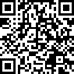 SENT TO SERVESONG: “I Will Call Upon the Lord”Verse: I will call upon the Lord (ECHO) Who is worthy to be praised (ECHO)So shall I be saved from my enemies (ECHO) I will call upon the LordChorus: The Lord liveth; And blessed be my Rock; Let the God of my salvation be exalted(REPEAT)BENEDICTION POSTLUDE      To add to our prayer list please email Pastor Tim with a brief description of your prayer.  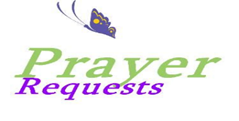 Please indicate if you would like the prayer to be listed on an ongoing basis.  tim.hare@trumbullcc.org. ~Douglas Mihalko, Karolina Szabo’s son’s brother-in-law diagnosed with cancer~Rev. Fred Jackson, Tim’s friend, experiencing health concerns~Eric Farrell who struggles with his dialysis treatments while continuing his search   for a live kidney donor: learn more at ynhh.org/organdonation or 866-925-3897.~Herb Gratrix, continued healing~Muirgheal Coffin, prayers for continued good health as she struggles with Epilepsy~Ilana Ofgang, health concerns~ Rose Heiser, Angela Hare’s mother, struggling with health concerns~Amy Ronge and her family mourning the loss of Amy’s brother, David~Holly Vetter, Pastor Tim’s niece, who is struggling~Lynn Manson and family, grieving the loss of Virginia Bryan~Barbara Post as she continues her courageous battle fighting cancer.~Matthew Cummings as he recovers from a very difficult spinal surgery~Alessandro Mele, Pastor Tim’s friend and Cometa Director, whose father is    experiencing significant health problemsWEEKLY ANNOUNCEMENTSNEW MEMBERS MEETING: Interested in joining TCC or learning about membership?  Pastor Tim is having a new member gathering after coffee hour on May 7.  NOURISH BRIDGEPORT: Volunteer spots remain open for “Feel the Warmth” dinner service on April 27 from 5:30-7:30.  Sign up asap at www.trumbullcc.org/volunteer. JOIN OUR TCC THEATER OUTING TO SEE "THE 12":  Join us on Sunday, October 1, to Goodspeed Musicals in East Haddam, CT, just about an hour away. We'll be attending a 2 p.m. matinee of a new show called "The 12" about Jesus' disciples after his crucifixion; you can read more about it at ttps://www.goodspeed.org/shows/the-12. Tickets are $43, and can be ordered by emailing Chip Warren at royw617@aol.com by Friday, April 28, or calling him at (203) 645-4529. SAVE THE DATES!: TCC Music Ministry has some exciting live music events coming up: On  Sunday, May 21, 2023 at 12:15pm, Jesse Ofgang and Gemma Briggs will be performing a special dueling Bagpipes concert right after our coffee hour. Don’t miss it! And, on Sunday, June 4th at 4pm, we will be having a festive church picnic and live outdoor band concert with lots of games and activities (and hopefully featuring a local brewery). We hope to see you there!FREE COVID TESTS AVAILABLE: We have tons of kits.  Some are in the narthex.  Others are in the office.  Please take as many as you want or ask for more from the office!OFFICE HOURS: Please feel free to reach out to Lisa – Mondays, Tuesdays & Thursdays from 9am-12pm at 203-268-2433 or at office@trumbullcc.org